BAPHAHT 7	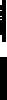 Часть 1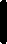 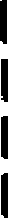 Химический элемент, в атомах которого pac-	 пределение   электронов   по  слоям   2e, 8ë,  4e o6-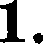 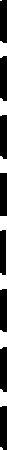 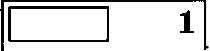 разует водородное соединение:СН 4NHзSiH 4Н 2ЅВ периоде с увеличением атомного номера	 мического  элемента происходит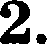 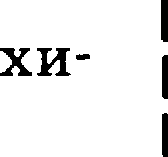 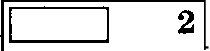 уменьшение заряда ядра атома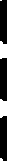 усилевие металлических свойствуменьшение   атомного   радиуса	јуменьшение  числа  валентных электроновХимическая  связь  в  молекуле углекислого  газа	1	3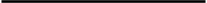 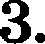 ковалентная неполярная	1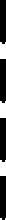 ковалентная полярнаяметаллическаяионнаяВалентность  каждого  олемента  равна  III в ве-	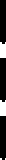 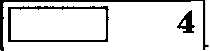 ществеPH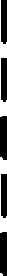 AIPSiCA1C1К  кислотам  относится  каждое  из  веществ в ряду:	1	5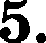 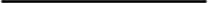 Н      SO   4s  NH     4Cl,	NH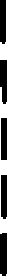 HNO„   NaNO„   Са(HCO ),НЛО, H ,PO 4. NaC1H2S2 H NO з› HE51         6.	Образование   газа   происходит   при   еливании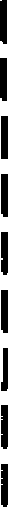 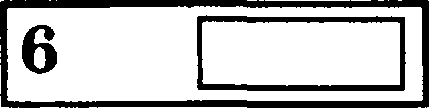 раетворов:хлорида кальция и нитрата ееребраазотной кислоты и гидроксида калиякарбоната натрия и еоляной киелотыгидрокеида кальqия и еерной киелоты                   Ионы водорода образуются при диссоциации вещества, название которого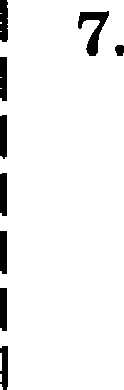 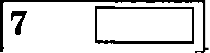 кремниевая кислотагидроксид аммониягидрокеид натриябромоводородная киелота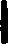                    Взаимодействию серной кислоты и гидрокеида бария отвечает краткое иовное уравнение: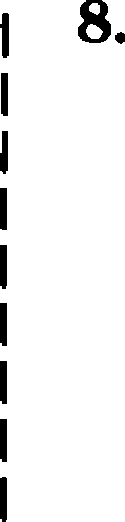 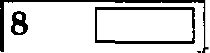 il  в«	+ so)— - в‹лo42)  ОН   +  H+ = Н 2О3)   Ba 2+ +  2ОН  +  SO)	+  2H+ =  BaSO4 +  2H 2O4)  Ba(OH)2 +  SO)   = BaSO4 +  2ОНЦинк  взаимодейетвует с  водным раствором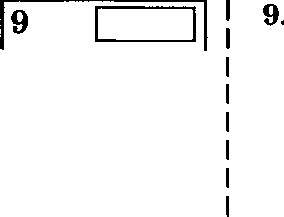 N H зH 2SO4СО2СО                   Оксид cepы(IV) взаимодействует е каждым из веществ: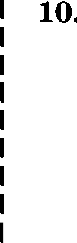 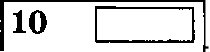 оксидом калия и сульфатом меди(ІІ)водой и хлоридом натриякиелородом  и гидроксидом кальqияазотом и хлороводородомВодный раствор сepнoй кислоты реагирует с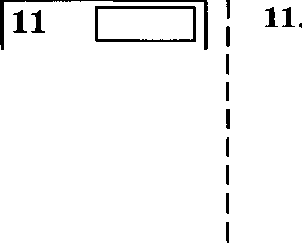 каждым из веществ:с железом и оксидом углерода(ІІ)с цинком  и оксидом ватрияс алюминием и хлоридом иатрияс медью и гидроксидом калия52Сульфат меди(ІІ) в водяом раствореведет с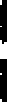 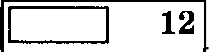 Ba(NO  )2FeNaOHH 2SiO	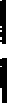 Верны  ли  следующие  суждения  о способах  xpa-	I        нения  щёлочных  металлов в лаборатории?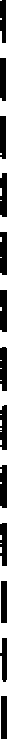 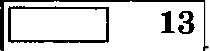 А. Щёлочные металлы хранят в плотно аакры- тых стеклянных банках.Б.  Калий хранят под слоем керосина.Верно только Аверно только Бверны оба сужденияоба суждевия неверныВ    уравRении   окислительно-восстаяовительной	ј    реакции: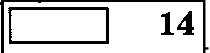 NH, + O2 —+ Н 2О + NO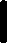 коэффициент   леред  формулой окислителя  равен	i1)  5	3)  3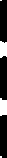 2)  4	4)  2Массовая доля азота в нитрате железа(ІІІ) рввна	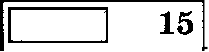 1)  5,8%	3)  28,0%	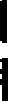 2)   17,4%	4)  59,5%	1IВ ряду химических  элементов  Na  — К  — Rb	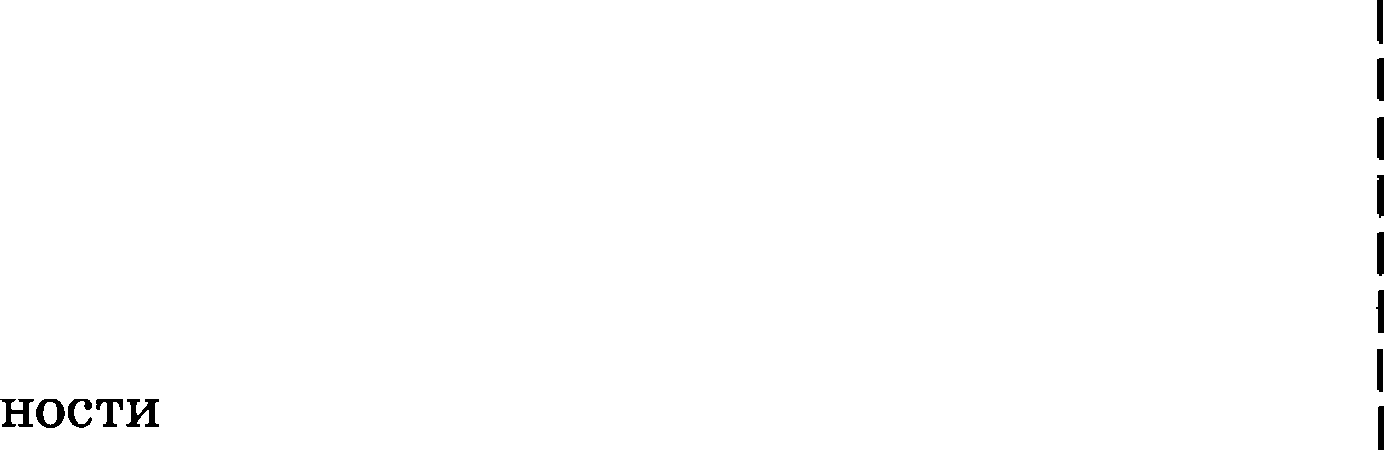 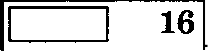 возрастает  высшая  степень окисленияувеличивается  атомный paдиycувеличивается   значение электроотрицатель-усиливаются    основные   свойства   образуемых	I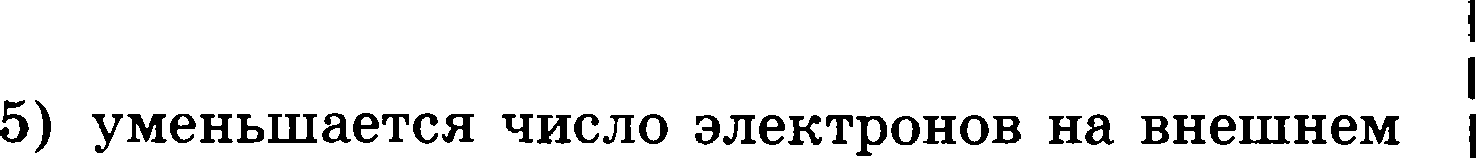 гидроксидовуровнеОтвет:	i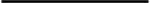         17.     И для  этана, и для  этилена характерны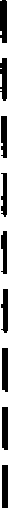 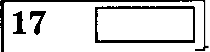 реакции бромированияналичие двойной связи в молекулереакции гидрированияреакции с водойгорение на воздухе                 Ответ: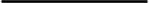 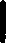 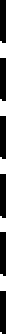         18.	Остановите  еоответствие между двумя вещест-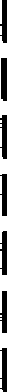 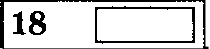 вами и реактивом, с помощью которого можно различить эти вещества. К каждому элементу первого столбца подберите соответствующий элемент из второго столбца.ВЕЩЕСТВА	РЕАКТИВ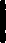 А) N£Ï2COз(P-p) и Na2SiOз(P- Pl	1)  CuCl2(p-p)                           2	з(тв.) и C8COз(тв.)	2)  HCl(p-p)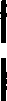 В)  Na2SO4(p-p) и NaOH(p-p)	3)  MgO                                                                                         4)   Н 2О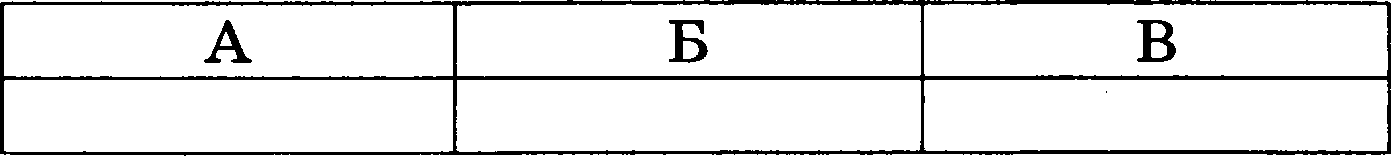 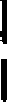   1	19.     Остановите   соответствие   между   названием   ве-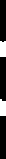 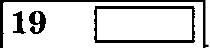 щества и реагентами, с которыми это вещество может взаимодействовать.НАЗВАНИЕ ВЕЩЕСТВА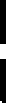 РЕАРЕНТЫА)анниак	1) FeN в2CO	-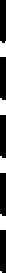 Б) азот	2)  H2, LiВ)  aBOTHIlЯ	3)    O2,  H zOKИCЛOT I1(KOHЦ »	4)	Си,    KOH(p-p)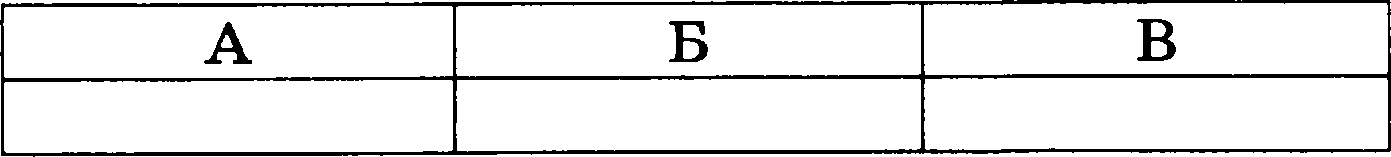 54Часть 2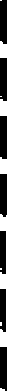 Используя	метод   электронного  баланса,   co-	 ставьте уравнение реакции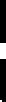 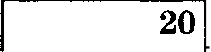 Can(PO4l2 + SiO 2 + С --+ CaSiO   + Р + СО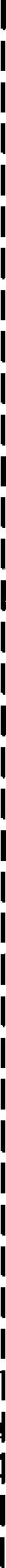 Определите окислитель и восстановитель.При взаимодействии избытка раствора карбо-	  ната  калия  с  10% -ным  раствором  нитрата 6a-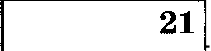 рия выпало 3,94 г осадка. Определите массу взятого для опыта  раствора  нитрата бария.Для	проведения	эксперимента	предложены	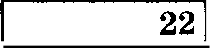 следующие   реактивы:   цинк,   сульфат  натрия ирастворы хлорида бария и серной кислоты. Вам также предоставлен комплект лабораторного оборудования, необходимый для проведения химических реакций.Требуется получить хлорид цинка в результате проведения двух последовательных реакций. Выберите необходимые для этого реактивы из числа тех, которые Вам предложены. Составьте схему превращений, в результате которых можно получить указанное вещество. Напиши- те уравнение двух реакций. Для реакции ион- ного обмена составьте сокращенное ионное уравнение.Подготовьте лабораторное оборудование, необ-	 ходимое для  проведения эксперимента.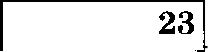 Проведите реакции в соответствии с составлен— ной  схемой превращений.Опишите изменения, происходящие с вещест- вами в ходе проведенных реакций.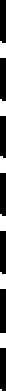 Сделайте вывод о химических свойствах ве— ществ (кислотно-основных, окислительно-вос- становительных), участвующих в реакции, и классификационных признаках реакций.